Name ______________________________________ Period _______Predicted Score______ Actual Score____/17The Church in the Middle Ages Pre-TestPlace the church officials in its proper place in the Feudal pyramid.  Leave the other areas blank.Match the word on the right with its best description on the left.__________________ 10% of your income paid to the church					__________________ Someone who did not believe in teachings of the church			__________________ Formed for students who wanted to continue learning after 			
               Cathedral School, which led to Universities.__________________ Courts meant to forcefully get heretics to confess.				6-8) Who did what?  Thomas Aquinas	________________________________________________________
_______________________________________________________________________	Pope Gregory VII	________________________________________________________
_______________________________________________________________________	Benedict		________________________________________________________
_______________________________________________________________________The CrusadesWhy were they fought? (2points) ________________________________________________________________________________________________________________________________________________________________________What is one key event you can tell me about? (2 points) _______________________________________________________________________________________________________________________________________________________________________________________________________________________________________________________What is one effect of the Crusades? (2 points) ________________________________________________________________________________________________________________________________________________________________________________________________________________________________________________________________Look at the images below.  Which one is Romanesque?  Which one is Gothic?  Label each, and give one reason why you chose how you did, based on the picture.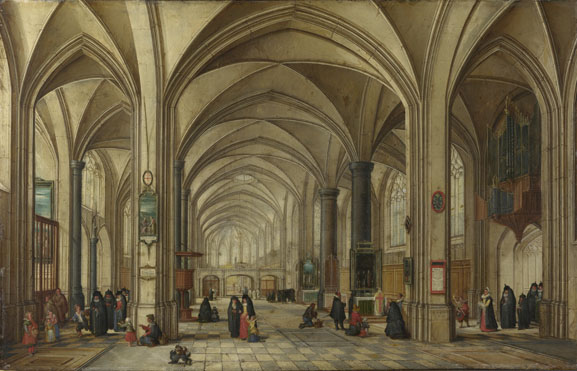 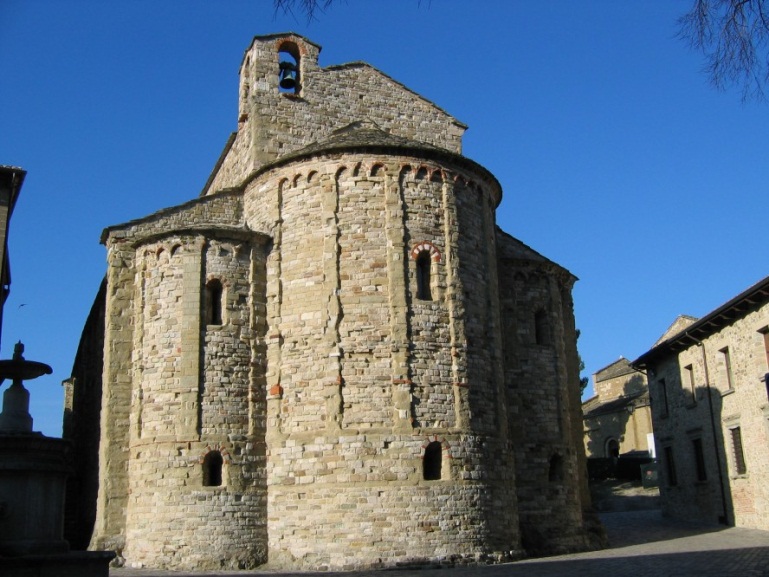 	15) ________________________________			16) ________________________________17) Reason for your choice: ___________________________________________________________________________
__________________________________________________________________________________________________